До Дня Перемоги в другій світовій війні в бібліотеці оформлена книжкова виставка для учнів 1-9 класів "Ми про війну з тобою книжку прочитали".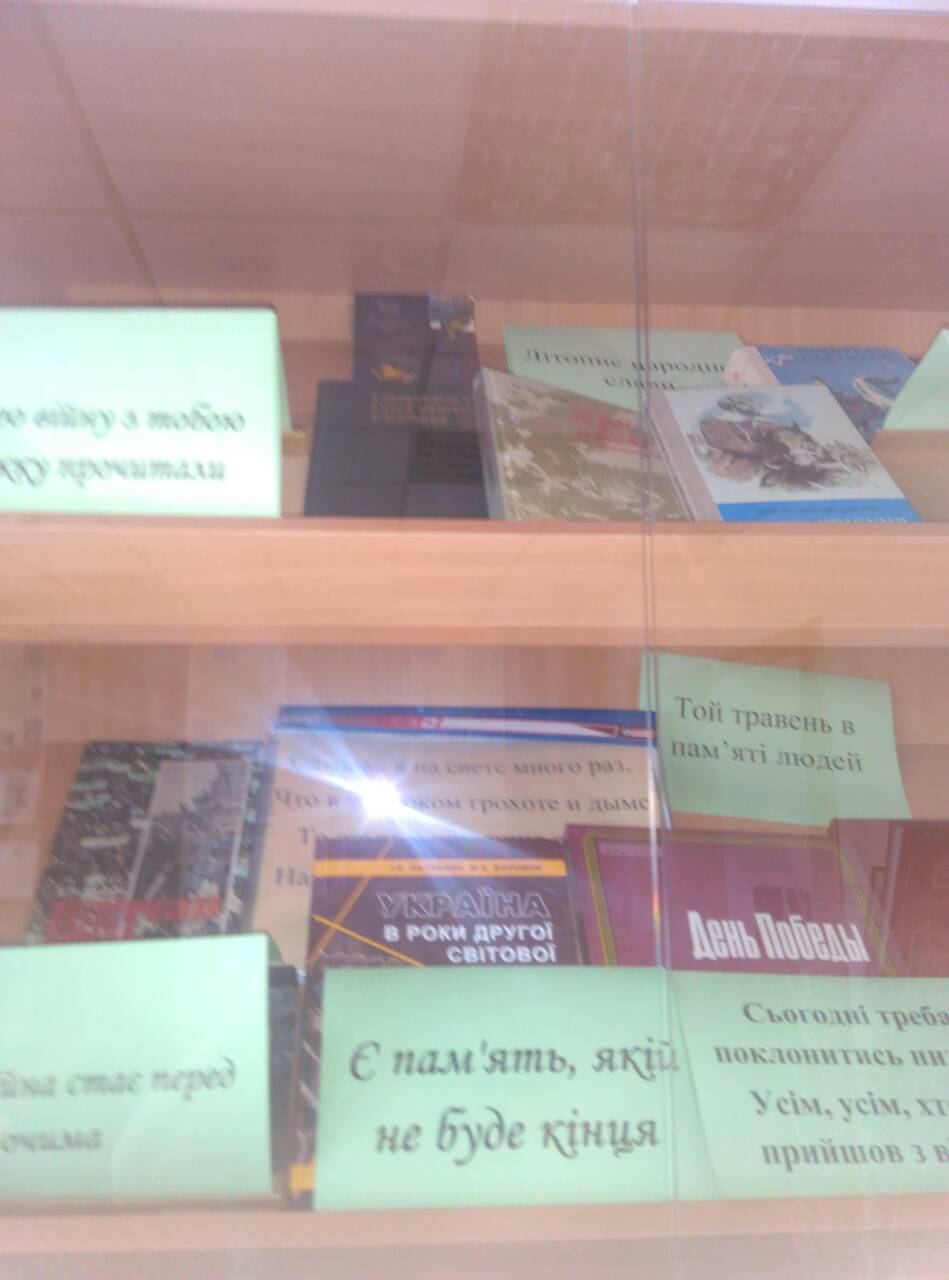 